Year 3 Supply List*Language & Literature on back2 one and a half inch 3-ring binders (Individuals & Societies, Science)1” binder (Math)4 packages college lined loose-leaf paper5 packages of (8) dividersLoose-leaf graph paperProtractor 2- 3 prong folder with pockets (Individuals & Societies)1- Mead one subject notebooks w/plastic cover and college ruled (Individuals & Societies)3x3 package of sticky notesBlack or blue pens with white out (Erasable pens for math)Pencils with extra erasers (purchase to have enough for the school year)Mini hand held pencil sharpener Pack of multi-colored highlightersMarkers/Colored PencilsElmer’s glue bottle/Sticks (purchase to have enough for the school year)ScissorsScientific Calculator – (recommended TI36)            ** A pencil case for easy supply storage is recommended            *** All supplies should be replenished accordingly Students will be required to participate in DEAR (drop everything and read) weekly. Therefore, students must bring an appropriate book of their choice to school everyday. Teacher Supply Wish List (to be donated to 1st period classroom)2 boxes of tissuesPaper TowelsBaby WipesHand SanitizerDry Erase MarkersPencil Top ErasersPencilsScissorsElmer’s Glue Bottles/Sticks 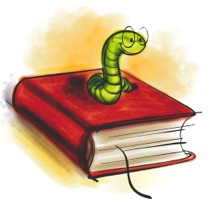 Supplies needed for Year 3 Language & LiteratureBlue/black ink pensRed ink pens2 packages of notebook paper (replenish as needed)One one-inch or 1 ½ inch binder with pockets2 Composition Notebooks2 packs of pencils with extra erasersHighlightersColored Pencils1 package of dividers with tabs (pk of 8)1 package of sticky notes (3x3 size)2 boxes of Tissues1 roll of Paper TowelsDry Erase MarkersNovel, “To Kill a Mockingbird” by Harper LeeNovel, “Night” by Elie WieselNovel, “Of Mice and Men” by John Steinbeck“I Am Malala” summer reading novel, (This novel is required to be read over the summer for all incoming Year 3 students. There will be assignments based on this novel.)**Please note that if you have purchased pencils, highlighters, colored pencils, pens, and sticky notes for other classes, your student may share in that supply for use in class. You do not need to make another purchase as long as they can access those supplies for use in class.